СОВЕТ ДЕПУТАТОВ муниципального образования сельское поселение Петровский сельсовет Саракташского района оренбургской областичетвертый созыв Р Е Ш Е Н И Еочередного тридцать первого заседания Совета депутатовПетровского сельсовета Саракташского района Оренбургской области четвертого созыва16 августа 2023 года                 с. Петровское                                      № 155О внесении изменений в решение Совета депутатов муниципального образования Петровский сельсовет Саракташского района Оренбургской области «Об установлении налога на имущество физических лиц» от 15.11.2016 № 51В соответствии со статьей 406 Налогового кодекса Российской Федерации, Федеральным законом от 06 октября 2003 года № 131–ФЗ «Об общих принципах организации местного самоуправления в Российской Федерации», руководствуясь Уставом муниципального образования Петровский сельсовет Саракташского района Оренбургской областиСовет депутатов ПетровскогосельсоветаР Е Ш И Л :1. Внести в решение Совета депутатов муниципального образования Петровский сельсовет Саракташского района Оренбургской области «Об установлении налога на имущество физических лиц» от 15.11.2016 № 51следующие изменения и дополнения:1.1. Пункт 3 изменить и  изложить в следующей редакции:«3. Установить налоговые ставки по налогу в следующих размерах:1) 0,1 процента в отношении:- жилых домов, частей жилых домов, квартир, частей квартир, комнат;- объектов незавершенного строительства в случае, если проектируемым назначением таких объектов является жилой дом;- единых недвижимых комплексов, в состав которых входит хотя бы один жилой дом;- гаражей и машино-мест, в том числе расположенных в объектах налогообложения, указанных в подпункте 2 настоящего пункта;- хозяйственных строений или сооружений, площадь каждого из которых не превышает 50 квадратных метров и которые расположены на земельных участках для ведения личного подсобного хозяйства, огородничества, садоводства или индивидуального жилищного строительства;2) 2 процентов в отношении объектов налогообложения, включенных в перечень, определяемый в соответствии с пунктом 7 статьи 378.2 Налогового Кодекса Российской Федерации, в отношении объектов налогообложения, предусмотренных абзацем вторым пункта 10 статьи 378.2 Налогового Кодекса Российской Федерации, а также в отношении объектов налогообложения, кадастровая стоимость каждого из которых превышает 300 миллионов рублей;3) 0,5 процента в отношении прочих объектов налогообложения».2. Настоящее решение вступает в силу по истечении одного месяца со дня его официального опубликования, но не ранее 1 января 2024 года, а также подлежит размещению на официальном сайте муниципального образования Петровский сельсовет Саракташского района Оренбургской области в сети Интернет.3. Контроль за исполнением настоящего решения возложить на постоянную комиссию Совета депутатов по бюджетной, налоговой и финансовой политике, собственности и экономическим вопросам, торговле и быту (Заельская Ж.А.).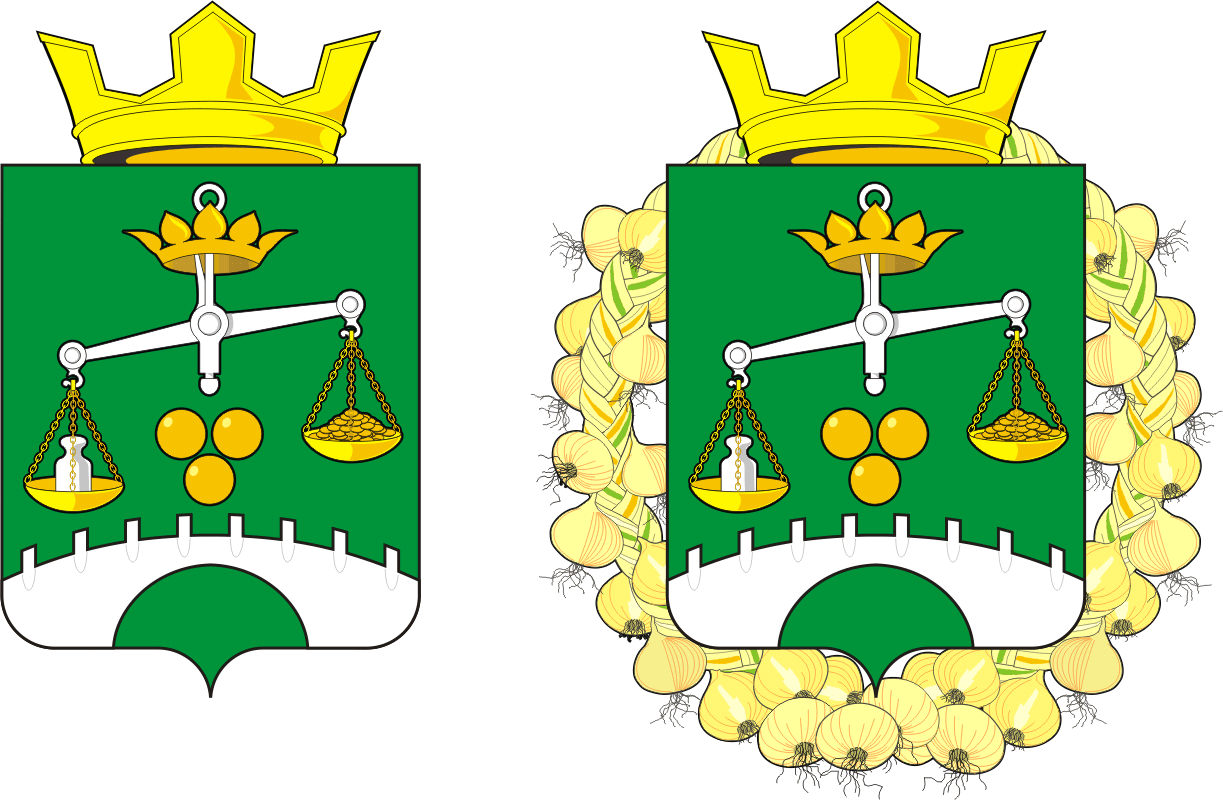 Председатель Совета депутатов Петровского сельсовета  ____________    Е.Г. Григорян     Глава      Петровского сельсовета:	                ______________   О.А. МитюшниковаРазослано:администрации сельсовета, постоянным комиссиям, депутатам Совета депутатов сельсовета, прокуратуре района, официальный сайт сельсовета, информационный бюллетень «Петровский сельсовет»,  в дело